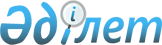 О внесении изменений и дополнений в постановление акимата города Павлодара от 19 марта 2013 года N 361/2 "Об утверждении порядка отбора участников Программы "Доступное жилье - 2020" по направлению - жилье по линии жилищного строительного сберегательного банка Казахстана для молодых семей и очередности предоставления им жилья"
					
			Утративший силу
			
			
		
					Постановление акимата города Павлодара Павлодарской области от 12 августа 2013 года N 1042/4. Зарегистрировано Департаментом юстиции Павлодарской области 13 сентября 2013 года N 3600. Утратило силу постановлением акимата города Павлодара Павлодарской области от 22 октября 2013 года N 1386/5      Сноска. Утратило силу постановлением акимата города Павлодара Павлодарской области от 22.10.2013 N 1386/5.      Примечание РЦПИ.

      В тексте документа сохранена пунктуация и орфография оригинала.

      В соответствии с пунктом 2 статьи 31 Закона Республики Казахстан от 23 января 2001 года "О местном государственном управлении и самоуправлении в Республике Казахстан", постановлением Правительства Республики Казахстан от 21 июня 2012 года N 821 "Об утверждении Программы "Доступное жилье - 2020" акимат города Павлодара ПОСТАНОВЛЯЕТ:



      1. Внести в постановление акимата города Павлодара от 19 марта 2013 года N 361/2 "Об утверждении порядка отбора участников Программы "Доступное жилье - 2020" по направлению - жилье по линии жилищного строительного сберегательного банка Казахстана для молодых семей и очередности предоставления им жилья" (зарегистрировано в Реестре государственной регистрации нормативных правовых актов 18 апреля 2013 года за N 3504, опубликован в газетах "Версия" от 22 апреля 2013 года N 15; "Шаһар" 03 мая 2013 года N 16, 17 мая 2013 года N 13, 24 мая 2013 года N 18, 31 мая 2013 года N 19) следующие изменения и дополнения:



      в преамбуле слова "подпунктом 12) пункта 1 статьи 31" заменить словами "пунктом 2 статьи 31";



      в пункте 2 приложения:

      подпункт 2 изложить в следующей редакции:

      "2) Заявитель – гражданин Республики Казахстан либо лицо, имеющее статус оралмана, подавший заявку на аренду жилья с последующим выкупом по направлению Программы "Жилье для молодых семей";

      подпункт 10 исключить;



      в пункте 4 в абзаце 2 после слов "продлить сроки приема заявлений" дополнить словами "на срок не более 30 календарных дней";



      в пункте 5:

      подпункт 1 изложить в следующей редакции:

      "1) возраст обоих супругов не достиг 29 лет на момент подачи заявления на участие в Программе либо неполная семья, в которой детей (ребенка) воспитывает один из родителей, не достигший возраста 29 лет, в том числе разведенный, вдовый;";

      дополнить подпунктом 8) следующего содержания:

      "8) гражданство Республики Казахстан либо статус оралмана.";



      пункт 6 изложить в следующей редакции:

      "6. С установленной даты начала приема документов, заявители предоставляют в уполномоченный орган по реализации жилья письменные заявления по форме согласно приложению N 2 и документы в соответствии с приложением N 3 к настоящему Порядку.";



      пункт 7 изложить в следующей редакции:

      "7. После завершения приема заявлений в срок не более 3 (трех) месяцев производится работа по проверке отсутствия жилья на праве собственности, а также фактов преднамеренного ухудшения жилищных условий супругами, членами их семьи за последние 5 лет и подсчет баллов заявителей по следующим параметрам:

      1) за каждый год зарегистрированного брака – 5 баллов;

      2) за первого ребенка – 20 баллов, за каждого второго и последующего ребенка – 30 баллов;

      3) за каждого из членов семьи, являющегося инвалидом или страдающего тяжелыми формами некоторых хронических заболеваний, согласно перечню, утвержденному Правительством Республики Казахстан – 10 баллов;

      4) претендентам, не включенным в список на построенный дом при предыдущих отборах в рамках государственных программ – дополнительно 5 баллов;

      5) за каждого из супругов, относящихся к категории детей-сирот и детей, оставшихся без попечения родителей, не достигшие двадцати девяти лет, потерявших родителей до совершеннолетия - 10 баллов.



      О начисленных баллах заявителям выдается уведомление согласно приложению N 4 к настоящему Порядку.



      Отбор заявителей для распределения арендного жилья осуществляется по наибольшему количеству набранных баллов.;



      в пункте 8 слова "а также передаются в Банк" исключить;



      в пункте 12 изменения касаются только текста на государственном языке;



      в приложении N 1 раздел 7 изложить в новой редакции: "7. Юридические адреса и банковские реквизиты сторон      Реквизиты Арендодателя          Реквизиты Арендатора

      _____________________           ____________________

      _____________________           ____________________

      _____________________           ____________________

      _____________________           ____________________

      приложение N 3 изложить в следующей редакции: "Перечень документов, прилагаемых к заявлению

на участие в программе "Доступное жилье — 2020"

по направлению "Жилье для молодых семей"      1. Нотариально засвидетельствованные копии удостоверений личности/паспортов гражданина Республики Казахстан заявителя и членов его семьи, нотариально засвидетельствованные копии удостоверений оралманов;

      2. Нотариально засвидетельствованные копии свидетельств о рождении несовершеннолетних детей;

      3. Нотариально засвидетельствованная копия свидетельства о заключении брака (расторжении брака, свидетельства о смерти супруга/супруги);

      4. Нотариально засвидетельствованная копия книги регистрации граждан (домовая книга) или справка, подтверждающая проживание в населенном пункте, где подается заявление;

      5. Документ, подтверждающий отсутствие у заявителя и членов его семьи жилья на праве собственности в населенном пункте, в котором подается заявление, а также отсутствие фактов преднамеренного ухудшения жилищных условий супругов и членов их семьи в течение последних 5-ти лет в населенном пункте, в котором подается заявление;

      6. Документ, подтверждающий ежемесячный совокупный чистых доход семьи (за минусом пенсионных отчислений, индивидуального подоходного налога и других отчислений) за последние 6 месяцев перед подачей заявлений в пределах:

      а) минимальный — 3-х кратный размер прожиточного минимума;

      б) максимальный — не более 12-кратного размера прожиточного минимума;

      7. Справка об инвалидности или подтверждающая о тяжелой форме хронического заболевания (при необходимости);

      8. Документы, подтверждающие сведения супругов, относящихся к категории детей-сирот и детей, оставшихся без попечения родителей, не достигшие двадцати девяти лет, потерявших родителей до совершеннолетия (при необходимости).";

      приложение N 4 изложить в новой редакции:      "N ______ ________(дата) Адресат:______________ УВЕДОМЛЕНИЕ      Во исполнение программы "Доступное жилье — 2020" (далее - Программа), сообщаем Вам о количестве начисленных Вам баллов.

      Дата подачи заявления: ________

      Входящий номер по журналу регистрации: ___

      Категория: молодая семья

      Состав семьи: ___      Отбор заявителей для распределения арендного жилья осуществляется по наибольшему количеству набранных баллов, где количество набранных Вами баллов составляет - ___ баллов.

      Расчет баллов составил: (подпись) Ф.И.О.      Руководитель уполномоченного органа

      или работники, уполномоченные им

      на право подписи уведомлений _________________

                                        (подпись)      Ознакомлен(а), претензий не имею,

      один экземпляр получил(а) (дата и подпись) Ф.И.О.";

      приложение N 5 изложить в новой редакции:      N ______ ________(дата)

                                   Адресат:______________

                               (указать наименование филиала

                               АО "Жилстройсбербанк Казахстана") НАПРАВЛЕНИЕ для оценки платежеспособности заявителя,

проводимой в рамках программы "Доступное жилье - 2020"

по направлению "Жилье для молодых семей"      Настоящим уполномоченный орган _______________________

      подтверждает, что

      гражданин (ка) ______________________

      ИИН:_______________________________

      удостоверение личности N ________ выдано______________

      является участником программы "Доступное жилье-2020" по направлению "Жилье для молодых семей" и просит провести оценку платежеспособности для предоставления в аренду с правом последующего выкупа жилья со следующими характеристиками:

      Адрес объекта строительства:_________________

      Количество комнат в квартире:________________

      Стоимость 1 кв.м.:_________тенге

      Общая площадь квартиры:_______кв.м.

      Общая стоимость квартиры:__________тенге

      Состав семьи: ____ чел.      Руководитель уполномоченного органа

      или работники, уполномоченные им

      на право подписи направлений _________________

                                         (подпись)      Исп.________

      тел.:________".



      2. Контроль за выполнением настоящего постановления возложить на курирующего заместителя акима города Павлодара.



      3. Настоящее постановление вводится в действие со дня первого официального опубликования.      Исполняющий обязанности

      акима города Павлодара                     Е. Иманслям
					© 2012. РГП на ПХВ «Институт законодательства и правовой информации Республики Казахстан» Министерства юстиции Республики Казахстан
				Количество балловПериод зарегистрированного бракаКоличество детейНаличие в семье инвалидов или страдающих тяжелыми формами некоторых хронических заболеванийУчаствовал в государственных программах, но не был включен в список на построенный дом при предыдущих отборахКаждый из супругов относился к категории детей-сирот и детей, оставшихся без попечения родителей, не достигшие двадцати девяти лет, потерявших родителей до совершеннолетияОбщий балл